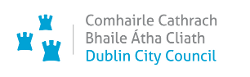 

Dublin City Council




Weekly Planning List
20/22(16/05/2022-20/05/2022)









All applications received will be considered by the Planning Authority to determine their validity in accordance with Planning and Development Regulations 2001.  Any application pending validation listed hereunder, and subsequently declared to be invalid, will be detailed in the DECISIONS SECTION of the Weekly List in a subsequent publication.Area 3 
COMMERCIALArea					Area 3 - Central
Application Number			2692/16/X1
Application Type			Extension of Duration of Permission
Applicant				EasyHotel Ltd.
Location				0.0964 ha site approximately, at Nos. 28-31 Benburb
					Street & Nos. 6-9 Wood Lane, Dublin 7
Registration Date			16/05/2022
Additional Information		Additional Information Received
Proposal: EXT. OF DURATION: The development will consist of: the demolition of six derelict dwellings plus the remains of two further dwellings (ground floor facade only) measuring a total of 437 sq m; and the provision of a three to six storey over basement level Hotel (progressively set back at its fourth and sixth storeys); comprising 96 No. bedrooms with a gross floor area of 3,904 sq m, which includes a basement level of 730 sq m. The development will also include: the provision of vehicular access to the site from Wood Lane; the provision of 3 No. car parking spaces; 10. No. bicycle parking spaces; loading bay; hard and soft landscaping; an outdoor terrace area at sixth storey level on the southern elevation (17 sq m); signage; ancillary plant; attenuation; ESB sub-station and all associated site development and site excavation works above and below ground.______________________________________________________________________________Area					Area 3 - Central
Application Number			3054/22
Application Type			Permission
Applicant				Connolly Quarter Development Company Limited
Location				'Dublin Arch', on a site adjacent to Connolly Station,
					Sheriff Street Lower, Dublin 1, D01 V6V6
Registration Date			18/05/2022
Additional Information		Additional Information Received
Proposal: PROTECTED STRUCTURE: Permission for a proposed mixed-use development, 'Dublin Arch', on a site (2.86 ha) adjacent to Connolly Station, Sheriff Street Lower, Dublin 1, D01 V6V6. 
The proposed development relates to work to a Protected Structure (RPS Ref. No. 130).
The development will consist of:
(i) The construction of 4 no. office blocks (B1, B2, B3 and B4) 12 to 16 storeys in height including landscaped areas in the form of gardens at podium level and landscaped terraces at upper levels (combined 3,365 sq.m) with a cumulative gross floor area of 52,509 sq.m comprising of:
a) Block B1 (max. building height 58.725 m, total gross internal floor area 11,860 sq.m of office);
b) Block B2 (max. building height 58.725 m, total gross internal floor area 11,902 sq.m of office);
c) Block B3 (max. building height 54.725 m, total gross internal floor area 10,147 sq.m of office);
d) Block B4 (max. building height 69.925 m, total gross internal floor area 18,600 sq.m)
(ii) The construction of 187 no. Built-to-Rent (BTR) apartments and associated supporting tenant support facilities, services and amenities in 2 no. blocks (C and D1/D2) with a cumulative gross floor area of 19,836 sq.m;
a) Block C (6,522 sq.m) comprising 62 apartments (10 no. studio; 14 no. 1-bed; 35 no. 2-bed and 3 no. 3-bed units) in a block 5 to 11 storeys in height (max. building height 39.5 m) and supporting tenant facilities and amenities (combined 68 sq.m);
b) Block D1/D2 (13,314 sq.m) comprising 125 apartments (40 no. studio; 30 no. 1-bed; and 55 no. 2-bed) in a block 5 to 15 storeys in height (max. building height 53.392 m) and supporting tenant facilities and amenities (combined 420 sq.m);
(iii) residential communal amenity open space across Block C and D1/D2 in the form of courtyards and landscaped terraces at upper floor levels (combined 2,695 sq.m) and other private open spaces;
(iv) 7,380 sq.m of public open space (5,930 sq.m at street level, and 1,450 sq.m at upper level) including a central public plaza and other open spaces located throughout the development;
(v) two-storey covered car parking at ground level (the lowest level is +0.0 AOD) under blocks B2, B3, B4 and C of 7,027 sq.m with 206 no. car parking spaces;
(vi) a total of 1,047 bicycle parking spaces distributed as follows:
a) 283 no. secure long-term bicycle parking spaces for residents and 96 no. secure short-term bicycle parking spaces for apartment visitors distributed across 2 no. bike storage rooms at street level in Block C and Block D1/D2;
b) 554 no. secure bicycle parking spaces to serve the office element of the development in 1 no. bike storage room at street level in Block B1; and
c) 114 no. bicycle parking spaces for public use at street level distributed across the development, including spaces within a covered bike hub;
(vii) 4 no. retail units at street level (combined 468 sq.m) distributed in Block B4 (1 no. retail unit) Block C (1 no. retail unit) and Block D1/D2 (2 no. retail units), and 2 no. community units (combined 640 sq.m) at street level in Block D1/D2;
(viii) modifications to a portion of a Protected Structure (RPS No. 130), specifically the wall fronting Oriel Street Upper to facilitate:
a) the development of a new pedestrian entrance to the site;
b) the development of a vehicular entrance to the proposed car parking area; and 
c) the development of a service/ emergency vehicular access only ramp to serve CIE's transport needs at Connolly Station;
(ix)decommissioning and removal of existing telecommunication masts and removal of all existing structures on site including portacabins and ancillary storage containers;
(x) the construction of 7 no. electricity substations, plant rooms, 4 no. waste storage area within the proposed blocks and car parking, and solar panels located on the roofs of proposed office blocks; and
(xi) all ancillary site development works, including drainage, landscaping and lighting.
The planning application may, together with the Environmental Impact Assessment Report (EIAR) prepared in respect of the proposed development, be inspected or purchased at a fee not exceeding the reasonable cost of making a copy, at the offices of Dublin City Council, Planning Department, Block 4, Ground Floor, Civic Offices, Wood Quay, Dublin 8 during its public opening hours (9.00 am- 4.30 pm).______________________________________________________________________________Area					Area 3 - Central
Application Number			3163/16/X1
Application Type			Extension of Duration of Permission
Applicant				Co-Operative Housing Ireland
Location				Site at 84 North King Street and between George's
					Court and Red Mill Apartments on North Brunswick
					Street, Dublin 7. The site adjoins 85 North King
 					Street (a Protected Structure)
Registration Date			16/05/2022
Additional Information		Additional Information Received
Proposal: EXT.OF DURATION:The development will consist of the removal of all existing buildings on the site, and the construction of a commercial unit and 33 apartments in 2 buildings; Block A facing onto North Brunswick Street is a 6-storey building including a recessed penthouse floor, and comprises 17 apartments; and Bock B facing onto North King Street is a 5-storey building, including a recessed penthouse floor, and comprises 16 apartments and 1 commercial unit. The overall development comprises 4 no. 3-bedroomed units, 18 no. 2-bedroomed units, 11 one-bedroomed units, all with balconies, one ground-floor commercial unit, bin store, internal landscaped courtyard, photovoltaic solar panels on support grids on roofs, and all associated site works.______________________________________________________________________________Area					Area 3 - Central
Application Number			3334/17/X1
Application Type			Extension of Duration of Permission
Applicant				Carramar Developments Ltd
Location				Units 5, 6, 7 & 8, Parnell Centre, (bounded by Parnell
					Street, King's Inn Street and Loftus Lane), Dublin 1
Registration Date			20/05/2022
Additional Information		 
Proposal: EXT. OF DURATION: The Development will consist of
a) Modifications to previously approved permission for a Microbrewery and Visitor Centre at Unit 7&8, Reg.Ref. 3198/15
b) Change of use from Amusement Arcade to Microbrewery & Visitor Centre (with part licensed bar & retail area) at Units 5&6
c) Amalgamation of units 5&6 at first floor level into units 7&8.
d) Modifications to the Parnell Centre service bay for revised plant & equipment, external grain silos, and tanks with concrete bunds.
e) Illuminated Building mounted fabric signage and internal signage behind the new glazing on the King's Inn Street elevation at units 7&8.
f) Associated site development works.______________________________________________________________________________Area					Area 3 - Central
Application Number			3976/22
Application Type			Permission
Applicant				Hengda Investments Ltd
Location				181 Parnell Street, Dublin 1
Registration Date			16/05/2022
Additional Information		 
Proposal: The development will consist of alterations to the existing 4 storey over basement mixed use building to provide a single storey extension to the existing ground floor retail unit and modification of the existing shopfront to provide a new entrance door to the ground floor retail unit.______________________________________________________________________________Area					Area 3 - Central
Application Number			3990/22
Application Type			Permission
Applicant				Fast Premium Products
Location				14A, Ground Floor Unit, O'Connell Street Lower, Dublin
					1, D01 A7N2
Registration Date			17/05/2022
Additional Information		 
Proposal: PROTECTED STRUCTURE: Retention and continuation of the use of retail as an electronics shop, within the sale of mobile phones / accessories and gadgets are ancillary , amended signage to the shopfront fascia from the previously approved (Ref No: 3934/15) and retention of illuminated projecting signage on facade.______________________________________________________________________________Area					Area 3 - Central
Application Number			3994/22
Application Type			Permission
Applicant				Ha'penny Bridge House Managment CLG
Location				Ha'penny Bridge House, Lower Ormond Quay, Dublin 1
Registration Date			18/05/2022
Additional Information		 
Proposal: Planning permission for the relocation of the existing vehicular access controlled gates which open onto Strand Street Great.______________________________________________________________________________Area					Area 3 - Central
Application Number			3995/22
Application Type			Permission
Applicant				Nicole Blankson
Location				68a Prussia Street, Dublin 7 (corner of St. Joseph's
					Road)
Registration Date			18/05/2022
Additional Information		 
Proposal: Planning permission for the demolition of the existing 2 storey derelict building and construction of a new 4 storey building consisting of 4 no apartments with own private balcony and all site ancillary works.______________________________________________________________________________Area					Area 3 - Central
Application Number			3996/22
Application Type			Permission
Applicant				Irish Rail
Location				Connolly Station, Amiens Street, Dublin 1
Registration Date			18/05/2022
Additional Information		 
Proposal: PROTECTED STRUCTURE: permission for general repairs to existing protected structure including architectural ironwork to Amiens St. elevation (balustrading at first floor and roof level), render repairs to Sheriff Street Lower elevation and general repairs to roof.______________________________________________________________________________Area					Area 3 - Central
Application Number			4008/22
Application Type			Permission
Applicant				Raltaf Limited
Location				Ground Floor Retail Unit at 19A North Frederick
					Street/45 Dorset Street Upper, Dublin 1, D01 AW02.
Registration Date			19/05/2022
Additional Information		 
Proposal: The development will consist of: Change of use from existing pub to new retail convenience store to include a new off licence and deli area for the sale of hot food & intoxicating liquor for consumption off the premises.______________________________________________________________________________Area					Area 3 - Central
Application Number			4009/22
Application Type			Permission
Applicant				Abbey Street Devco Limited
Location				Site of c. 0.35 ha on lands at Nos. 31-34 Abbey Street
					Upper, 42-51 Great Strand Street and bounded by Byrnes
					Lane, Dublin 1
Registration Date			19/05/2022
Additional Information		 
Proposal: The proposed mixed-use  development will consist of the construction of an 11-storey (with 9th and 10th floors set back) over shared basement hotel building fronting Abbey Street (comprising 252 No. bedrooms and related hotel facilities including reception area, lounge and bar, 2 No. external courtyards on the 1st floor, staff facilities, bin store, switch room and plant areas) and a 10-storey (with 7th and 9th floors set back) over shared basement aparthotel block fronting Great Strand Street (comprising 222 No. bedrooms and related aparthotel facilities including reception area, lounge, restaurant, gym, 1 No. external courtyard area at 1st floor level, staff accommodation, bin store, switch room and plant areas); 2 No. retail units at ground floor level (c. 1,540 sq.m and 126 sq.m respectively), including 1 No. off-license area (c. 50 sqm) within the larger retail unit: 1 No. illuminated fascia sign and 2 No. illuminated projecting signs at Abbey Street Upper; signage zones at Abbey Street Upper and Great Strand Street; and 2 No. ESB substations at ground floor level. The overall development will have a total gross floor area of c. 24,429 sq.m (including shared basement of 1,769 sqm). 
The development will include vehicular access via Great Strand Street to provide service access, 30 No. bicycle parking spaces, associated lighting, site servicing (foul and surface water drainage and water supply), the provision of SuDS measures (incl. attenuation tank below ground and sedum roofs), and PV panels, external plant at 1st, 7th, 9th floor and roof levels (including telecoms infrastructure at, aparthotel roof level); and lift overruns at roof levels. The scheme also includes all hard and soft landscaping, including external public plaza at ground floor level; boundary treatments; provision of vehicle set-down along Great Strand Street; provision of connection to building for the LUAS Overhead Cable System; changes in level; and all other associated site excavation and site investigation works. 
The proposed development will also include pedestrian and cycle links, boundary treatments, interim site boarding, site lighting, waste facilities, piped site wide services and all ancillary works and services necessary to facilitate construction and operation, as necessary.______________________________________________________________________________Area					Area 3 - Central
Application Number			4014/22
Application Type			Permission
Applicant				The Commissioners of Public Works in Ireland
Location				The North & South Gate Lodges & Rear Shelter, The
					National Botanic Gardens, Botanic Road, Glasnevin,
					Dublin 9, D09 VY63
Registration Date			19/05/2022
Additional Information		 
Proposal: PROTECTED STRUCTURE: Restoration of character to the south and north gate lodges along with rear shelter, with the removal of the existing end-of-life 1960's asbestos slates to both lodge roofs & replacement with new single camber plain clay tiles (as was original); retention of historic ridge tiles & finials; new copper roof sheeting to existing portico/pediment roofs; refurbishment of any corroded cast iron gutters: new lime render to the existing North & South Gate Lodge chimneys; and painting of all timber fascias, soffits and decorative supports at The North & South Gate Lodges & Rear Shelter, The National Botanic Gardens, Botanic Road, Glasnevin, Dublin, D09 VY63. The proposed development is within the curtilage of the National Botanic Gardens, which is a conservation area and contains the following protected structures: Aquatic House RPS 852 The Curvilinear Range RPS 853, The Palm House Complex RPS 851, The Directors House RPS 8694, The Cactus/Lily House and the Dog Tower.______________________________________________________________________________Area					Area 3 - Central
Application Number			4022/22
Application Type			Permission
Applicant				New Ireland Assurance Company
Location				5-6 Georges Dock, Dublin 1
Registration Date			20/05/2022
Additional Information		 
Proposal: Planning permission for the development will consist of the removal of 3 car parking spaces at ground floor level and construction of a new stand alone single storey shower block accessed from the rear car park entrance to the building.  The structure will contain 2 new male shower rooms, 2 female shower rooms and one disabled WC and shower room and a drying room.  The entrance to the shower rooms will have an overhead canopy and planter box with integrated external lighting.______________________________________________________________________________Area					Area 3 - Central
Application Number			WEB1458/22
Application Type			Permission
Applicant				Melonmount Limited
Location				River House, 21-25, Chancery Street, Dublin 7, D07
					KX21
Registration Date			16/05/2022
Additional Information		 
Proposal: We, Melonmount Limited, are applying for Permission to display advertisement. For Installation of 1no. set of brand signage to consist of built up lettering with internal static halo illumination, affixed at high level to building facade of the Hampton by Hilton hotel at River House, 21-25 Chancery Street, Dublin 7, D07 KX21.______________________________________________________________________________Area					Area 3 - Central
Application Number			WEB1483/22
Application Type			Permission
Applicant				Melonmount Limited
Location				River House, 21-25, Chancery Street, Dublin 7, D07
					KX21
Registration Date			19/05/2022
Additional Information		 
Proposal: We, Melonmount Limited, are applying for Permission to display advertisement. For Installation of 1no. set of brand signage to consist of built up lettering with internal static halo illumination, affixed at high level to building facade of the Hampton by Hilton Hotel at River House, 21-25 Chancery Street, Dublin 7, D07 KX21______________________________________________________________________________Area 3 
DOMESTICArea					Area 3 - Central
Application Number			3784/21
Application Type			Retention Permission
Applicant				Landstone Developments Ltd.
Location				58 Fontenoy Street, Phibsborough, Dublin 7
Registration Date			17/05/2022
Additional Information		Additional Information Received
Proposal: RETENTION: Retention of the existing two storey structure to the rear and all associated internal, landscape and drainage works.______________________________________________________________________________Area					Area 3 - Central
Application Number			3972/22
Application Type			Permission
Applicant				Madeleine Blaine
Location				26 Montpelier Gardens, Arbour Hill, Dublin 7, D07 PC65
Registration Date			16/05/2022
Additional Information		 
Proposal: Planning permission to build an attic conversion with a rear facing flat dormer window.______________________________________________________________________________Area					Area 3 - Central
Application Number			3974/22
Application Type			Permission
Applicant				Fergal Keenan
Location				51 Villa Park Gardens, Navan Road, Dublin 7, D07 XO5K
Registration Date			16/05/2022
Additional Information		 
Proposal: Permission sought for conversion of the attic area to a storeroom to include realignment of the main hipped roof to form a gable roof, a proposed dormer window to the rear roof surface and 2 no. flat roof windows to the front roof surface.______________________________________________________________________________Area					Area 3 - Central
Application Number			3978/22
Application Type			Permission
Applicant				Dominica & Gary Keegan
Location				40, Park Road, Navan Road, Dublin 7
Registration Date			16/05/2022
Additional Information		 
Proposal: Planning permission for, a. Two storey extension to front, side and rear, b. Change of roof profile from hip end to full gable end profile to accommodate attic conversion with dormer extension to rear and 2 No 'velux' roof lights to front, c. Single storey porch extension to front, d. All associated site work.______________________________________________________________________________Area					Area 3 - Central
Application Number			3986/22
Application Type			Retention Permission
Applicant				Carolyn Brennan
Location				243, Phibsborough Road, Dublin 7
Registration Date			17/05/2022
Additional Information		 
Proposal: RETENTION : Development will consist of set back additional storey at second floor bedroom, modified flat roof and three additional windows at front, side and rear.______________________________________________________________________________Area					Area 3 - Central
Application Number			3997/22
Application Type			Permission
Applicant				Kellie Harrington
Location				27, Portland Row, Dublin 1, D01 R3H3
Registration Date			18/05/2022
Additional Information		 
Proposal: Permission for : Single and Two storey extension to rear, incorporating balcony at the first floor level. Enlarge existing window at rear at first floor level. Creation of vehicular access and area for off street parking all to front and all associated site works.______________________________________________________________________________Area					Area 3 - Central
Application Number			4000/22
Application Type			Retention Permission
Applicant				Aileen and Christy Doyle
Location				13A, Darling Estate, Navan Road, Dublin 7
Registration Date			18/05/2022
Additional Information		 
Proposal: RETENTION: The development will consist of retention planning permission is sought for alterations to dwelling house with previous planning reference numbers 2959/13, 2885/13, 4061/08 and 3843/08.______________________________________________________________________________Area					Area 3 - Central
Application Number			4031/22
Application Type			Permission
Applicant				James Turner
Location				110, Hollybank Road, Dublin 9, D09 TP94
Registration Date			20/05/2022
Additional Information		 
Proposal: Permission to create a new vehicular entrance to the front of the property with kerb dishing to facilitate off street parking for one car.______________________________________________________________________________Area					Area 3 - Central
Application Number			WEB1464/22
Application Type			Permission
Applicant				Looping Properties 56 Limited
Location				2, Northbrook Terrace, North Strand, Dublin 3, D03
					T213
Registration Date			16/05/2022
Additional Information		 
Proposal: Permission is sought for construction of a new rear extension. 
Development to include: 
1.) ground floor extension measuring 9sqm, 
2.) first floor extension measuring 8sqm, 
3.) attic conversion with rear facing rendered dormer and adjacent velux, 
4.) all associated internal layout changes to provide modern conveniences, rooflights and site works.______________________________________________________________________________Area					Area 3 - Central
Application Number			WEB1465/22
Application Type			Permission
Applicant				Robert & Leanne Glynn
Location				3, Kinvara Road, Ashtown, Dublin 7, D07 PH32
Registration Date			16/05/2022
Additional Information		 
Proposal: PERMISSION & RETENTION: 
A) retention of previously raised garden wall to public laneway, 
B) first floor extension over previously converted garage to side of property 17.2 sq.m, 
C) ground floor extension to rear of property 12.8 sq.m, 
D) attic conversion to provide bedroom and ensuite with associated dormer to rear 26.4 sq.m. and 
E) refurbishment of existing porch and 
F) all ancillary works.______________________________________________________________________________Area					Area 3 - Central
Application Number			WEB1467/22
Application Type			Permission
Applicant				Catherine O'Kelly
Location				171, Navan Road, Dublin 7, D07 N2W7
Registration Date			17/05/2022
Additional Information		 
Proposal: A new single storey rear extension, comprising of en-suite and utility room, a new roof window to rear of existing roof, a new single storey “family flat” extension to rear of dwelling, comprising of a bedroom, a wheelchair accessible wet room & living area and all associated site works.______________________________________________________________________________Area					Area 3 - Central
Application Number			WEB1481/22
Application Type			Permission
Applicant				Robert & Leanne Glynn
Location				3, Kinvara Road, Ashtown, Dublin 7, D07 PH32
Registration Date			19/05/2022
Additional Information		 
Proposal: PERMISSION & RETENTION: Retention Permission for previously raised garden wall to public laneway, and 
Planning Permission for: 
a) First floor extension over previously converted garage to side of property 17.2 sq.m, 
b) Ground floor extension to rear of property 12.8 sq.m, 
c) Attic conversion to provide bedroom and ensuite with associated dormer to rear 26.4 sq.m, 
d) Refurbishment of existing porch and 
e) All ancillary works.______________________________________________________________________________Area					Area 3 - Central
Application Number			WEB1485/22
Application Type			Permission
Applicant				Michael McGowan
Location				217, Clonliffe Road, Drumcondra, Dublin 3
Registration Date			20/05/2022
Additional Information		 
Proposal: The development will consist of the construction of a dormer window in the main roof to the rear of the property, removing a chimney to the rear of the property as well as blocking up one and altering one window, both to the rear of the property.______________________________________________________________________________Area 3 
DecisionsArea					Area 3 - Central
Application Number			0122/22
Application Type			Social Housing Exemption Certificate
Decision				Grant Social Housing Exemption Cert
Decision Date			20/05/2022
Applicant				Maureen Grant
Location				74, Ballybough Road, Dublin 3
Additional Information		 
Proposal: SHEC: 1 no. 2 bed three storey apartment unit______________________________________________________________________________Area					Area 3 - Central
Application Number			0123/22
Application Type			Section 5
Decision				Grant  Exemption Certificate
Decision Date			19/05/2022
Applicant				Tony Doyle
Location				4 Imaal Road, Cabra, Dublin 7
Additional Information		 
Proposal: EXPP: New porch to front of existing dwelling.______________________________________________________________________________Area					Area 3 - Central
Application Number			0124/22
Application Type			Section 5
Decision				Refuse  Exemption Certificate
Decision Date			18/05/2022
Applicant				Tom Kavanagh
Location				48-49, Gardiner Street Upper, Dublin 1
Additional Information		 
Proposal: EXPP: PROTECTED STRUCTURE: Repointing of mortar joints between brickwork to front.______________________________________________________________________________Area					Area 3 - Central
Application Number			2555/16/X2
Application Type			Extension of Duration of Permission
Decision				GRANT EXT. OF DURATION OF PERMISSION
Decision Date			18/05/2022
Applicant				Monteco Holdings Limited
Location				7-11, Ormond Quay Upper, Dublin 7
Additional Information		 
Proposal: EXT.OF DURATION:PROTECTED STRUCTURE:For development at a 0.1557 hectare site. The site is bounded to the south by Ormond Quay Upper, to the north by Strand Street Little, to west by No.14 Ormond Quay Upper and Hamilton Court and to the east by No. 6 Ormond Quay Upper (a Protected Structure). The application site comprises of the Ormond Hotel at 7-11 and the adjoining buildings at No. 12 Ormond Quay Upper (a Protected Structure) and No. 13 Ormond Quay Upper. The Proposed development comprises of the following:
Demolition of the existing hotel 7-11 Ormond Quay Upper and the existing non original return structures to the rear of No's 12 and 13 Ormond Quay Upper; The construction of a new part five storey and part four storey hotel on the site of the existing hotel and to the rear of No's 12 and 13 Ormond Quay Upper. The proposed development includes a single storey basement to the front (south) of the site and setbacks at fifth storey level north and to the south. The new development comprises of 2 no. parallel east-west blocks separated by a landscaped courtyard space with lift lobbies connecting the two blocks from ground to fifth storey;
The change of use of No's 12 and 13 Ormond Quay Upper from office use to hotel use;
The refurbishment of No's 12 and 13 Ormond Quay Upper, including the conservation of and internal alterations to joinery, conservation of plasterwork and the upgrading of the floors, walls and doors to meet structural and fire safety standards;
The proposed development includes all associated and ancillary works, including green roof, bicycle parking (16 no. space), ESB substation and switch room to Hamilton Court and a service / loading area to the rear (north) with access from Strand Street Little.
The proposed hotel, comprising of the new development and No's 12 and 13 Ormond Quay Upper, will comprise of 121 no. bedrooms from ground to fourth floor.
The basement will comprise of ancillary facilities such as kitchen, store, residents fitness centre, plant, management office, toilets and lockers.
The ground floor will comprise of a reception / entrance area, bar (in No.12 Ormond Quay Upper), business centre (in No.13 Ormond Quay Upper), a restaurant, and bedrooms to the rear (north) .
The overall gross floor area of the proposed development is 5,850 sq.m, comprising of 409 sq. m in No. 12 Ormond Quay Upper, 278 in No. 13 Ormond Quay Upper and 5,163 sq.m in the new build element.______________________________________________________________________________Area					Area 3 - Central
Application Number			3478/21
Application Type			Permission
Decision				GRANT PERMISSION AND RETENTION PERMISSION
Decision Date			17/05/2022
Applicant				Ontower Ireland Limited
Location				Wellington Court, Mountjoy Street, Dublin 7
Additional Information		Additional Information Received
Proposal: PERMISSION AND RETENTION: We, Ontower Ireland Limited intend to apply for Retention permission of 6 no. pole mounted panel antennas (3 no. Vodafone & 3 no. Three) and 2 no. link dishes (1 no. Vodafone and 1 no. Three) within shrouded enclosures together with associated equipment and cabinets and Permission to install a further 3 no. pole mounted antenna and 2 no. dishes within GRP shrouded enclosures together with associated equipment and cabinet at the roof level of Wellington Court, Mountjoy Street, Dublin 7.______________________________________________________________________________Area					Area 3 - Central
Application Number			3550/21
Application Type			Permission
Decision				GRANT PERMISSION
Decision Date			20/05/2022
Applicant				Bus Éireann
Location				'Busaras', Aras Mhic Dhiarmada, Store Street, Dublin 1
Additional Information		Additional Information Received
Proposal: PROTECTED STRUCTURE: The development will consist of:
At Basement Level - alterations to previously granted planning permission, Ref: 3417/15 including reorganisation of Staff Areas, new Drivers' Cash-in Facility, new Staff Gym in place of previously granted public lockers, new Changing Places Toilet in place of previously granted Disabled WC/Baby Changing Area/Store, minor alterations to previously granted public toilets, introduction of glazed screens/doors to public concourse, reconfiguration and refurbishment of Eblana Theatre to Training Centre and associated disabled access;
At Ground Floor Level - alterations to previously granted planning permission, Ref: 3417/15 including addition of a fire escape enclosure around lift and Stair 4, a new public unisex WC, change of use of previously granted Retail/TVM Bank/Ticket Area/Drivers Cash/Drivers Canteen to Staff Office, modification of Control Tower to accommodate public ticket machines, alterations to external doors on north and south elevations; 
At Mezzanine Floor Level - alterations to previously granted planning permission, Ref: 3417/15 including alterations to layouts, addition of fire-rated glazed screens to Stair 4 and acoustic glazed screen to Stair 5, modification of staff toilet layout including addition of disabled staff toilet, replacement of glazing to windows on north elevation and south elevation, replacement of existing external ventilation units to south elevation, alterations to concourse advertisement board and electronic timetable.
'Busaras'/ Áras Mhic Dhiarmada is a protected structure.______________________________________________________________________________Area					Area 3 - Central
Application Number			3570/22
Application Type			Permission
Decision				GRANT PERMISSION
Decision Date			16/05/2022
Applicant				Paul Moran
Location				26, Blackhall Place, Stoneybatter, Dublin 7, D07 N6Y5
Additional Information		 
Proposal: The development will consist of the demolition of existing single storey extension to rear, internal reconfiguration and construction of new single-storey extension, with accessible roof garden and associated site works. Accommodation to consist of living, dining, kitchen, utility, wet room and new courtyard to ground floor level with 2 no. bedrooms, toilet and new access door to rear with provision of screening and extensive green roof to first floor level.______________________________________________________________________________Area					Area 3 - Central
Application Number			3579/22
Application Type			Permission
Decision				GRANT PERMISSION
Decision Date			17/05/2022
Applicant				Inbar Aviezer & Zachary Kelly
Location				20, St. Patrick's Road, Drumcondra, Dublin 9, D09 V6E4
Additional Information		 
Proposal: The proposed development consists of the demolition of two storey kitchen, shower and toilet to the rear of existing dwelling. Demolition of one number chimney to the north east elevation. Proposed erection of two storey extension to north west elevation to include open plan kitchen, living room, dining and W.C with a bi-folding door to the rear. Proposed master bedroom, en-suite and main bathroom with refurbishments to existing bedrooms to first floor inclusive of 2 no. proposed rooflights and corner window to north east elevation. Replacement of all existing windows with opaque window to south east and north west elevation. Existing pedestrian access located on the North elevation known as St Annes Road North repositioned along rear boundary wall inclusive of all associated site works.______________________________________________________________________________Area					Area 3 - Central
Application Number			3591/22
Application Type			Permission
Decision				GRANT PERMISSION
Decision Date			18/05/2022
Applicant				Catella Real Estate AG
Location				1, George's Dock, IFSC, Dublin 1, D01 W213
Additional Information		 
Proposal: The proposed development comprises the provision of an accessble ramped entrance on the southern and western side of the existing building. The development includes modifications to the existing landscaping and external access arrangements and all ancillary and associated site development and landscaping works.______________________________________________________________________________Area					Area 3 - Central
Application Number			3592/22
Application Type			Retention Permission
Decision				ADDITIONAL INFORMATION
Decision Date			18/05/2022
Applicant				BPCP Ltd.
Location				Corn Mill, Distillery Road, Drumcondra, Dublin 3
Additional Information		 
Proposal: PROTECTED STRUCTURE:RETENTION: Permission for the Retention of the subdivision of five number 'live/work' units as originally granted  planning permission in 2005 (Reg. no. 4831/03) into ten number one and two-bedroom apartments in the development known as Corn Mill, Distillery Road, Drumcondra, Dublin 3, originally known as the Eircom Site, a Protected Structure. The relevant apartments being; in the three/four storey over basement Block B; on the ground floor, no. 9 (two-bedroom) no. 9A (one-bedroom); on the first floor; no.10 (one-bedroom) and no. 10A (one-bedroom) and on the second floor; no. 16 (one-bedroom) and no. 16A (one-bedroom) and in the six-storey over basement Block C; on the ground floor; no. 21 (two-bedroom), no. 21A (one-bedroom) no. 22 (two-bedroom) and no. 22A (one-bedroom), together with associated internal alterations and all external balcony and terrace area.______________________________________________________________________________Area					Area 3 - Central
Application Number			3595/22
Application Type			Permission
Decision				GRANT PERMISSION
Decision Date			19/05/2022
Applicant				Jessica McCarthy & Liz Maguire
Location				147, Cabra Road, Dublin 7, D07 HD89
Additional Information		 
Proposal: Permission is sought for a single storey extension to the side & rear including conversion of existing garage with attic dormer to the rear of the existing semi-detached dwelling house, widening of existing  vehicular entrance & ancillary  site works.______________________________________________________________________________Area					Area 3 - Central
Application Number			3601/22
Application Type			Permission
Decision				REFUSE PERMISSION
Decision Date			19/05/2022
Applicant				Gavan Molloy and Laura Ryan
Location				34, Ratra Park, Navan Road, Dublin 7, D07 T263
Additional Information		 
Proposal: Planning permission is sought for demolition of existing single structure to the rear, canopy cover and detached garage structure at 34 Ratra Park and the construction of new single storey detached dwelling to the rear and associated works. The proposed dwelling consists of single bedroom, WC, store and combined living/kitchen space with front pedestrian access from Conor Clune Road. Widening of the existing pedestrian entrance on 34 Ratra Park to a vehicular entrance for 2 vehicles to serve both dwellings is also sought.______________________________________________________________________________Area					Area 3 - Central
Application Number			3608/22
Application Type			Retention Permission
Decision				ADDITIONAL INFORMATION
Decision Date			19/05/2022
Applicant				Dr. Edmilton Porreca
Location				67, Eccles Street, Dublin 7
Additional Information		 
Proposal: PROTECTED STRUCTURE: RETENTION: Planning permission is sought for retention on change of use at ground floor level to dentist practice from salon, no internal structure changes or alterations to room decoration, existing entrance access through shared front door at ground floor level and all associated site works.______________________________________________________________________________Area					Area 3 - Central
Application Number			3610/22
Application Type			Permission
Decision				REFUSE PERMISSION
Decision Date			19/05/2022
Applicant				BoVision
Location				Clifton Court Hotel, 10-11 Eden Quay, Dublin 1.
Additional Information		 
Proposal: PROTECTED STRUCTURE: The proposed development will consist of the erection of 4 no. wall mounted flag poles at first floor level to the front (South) elevation of the existing Clifton Court Hotel. The works will also include the removal of all existing wall mounted flag pole fixings and all ancillary site works to facilitate the development.______________________________________________________________________________Area					Area 3 - Central
Application Number			3631/22
Application Type			Permission
Decision				REFUSE PERMISSION
Decision Date			20/05/2022
Applicant				William Donnelly
Location				21, Saint Patrick's Road, Dublin 9, D09 RT44.
Additional Information		 
Proposal: The development will consist of a two-storey infill residential development to the rear of an existing house.______________________________________________________________________________Area					Area 3 - Central
Application Number			3973/21
Application Type			Permission
Decision				CLARIFICATION OF ADDITIONAL INFORMATION
Decision Date			19/05/2022
Applicant				Little Stars Childcare & Montessori
Location				351A, Navan Road, Dublin 7
Additional Information		Additional Information Received
Proposal: PERMISSION & RETENTION: Full planning permission is being sought for the following: (i) A proposed increase in child place numbers in existing childare facility from 25 as originally granted full planning permission under planning reference number 4454/09 to 56 child places together with an increase in associated staff numbers in accordance with current Tulsa regulations and all ancillary site works; (ii) Retention of the existing single storey prefabricated type structure to the rear of existing childcare facility which is being used in conjunction with this childcare facility.______________________________________________________________________________Area					Area 3 - Central
Application Number			WEB1256/22
Application Type			Permission
Decision				GRANT PERMISSION
Decision Date			16/05/2022
Applicant				Dublin Bay Pet Health Ltd
Location				Ground Floor, Retail Unit 6, Meridian Court, Royal
					Canal Park, Dublin 15
Additional Information		 
Proposal: Proposed 
(A) Change of use from previously approved use of medical clinic, to veterinary hospital; 
(B) Interior alterations; 
(C) Illuminated fascia & projecting signage to front & 
(D) Fenestration changes to rear.______________________________________________________________________________Area					Area 3 - Central
Application Number			WEB1264/22
Application Type			Permission
Decision				GRANT PERMISSION
Decision Date			17/05/2022
Applicant				Síofra & James Kindregan
Location				31, Cliftonville Road, Glasnevin, Dublin 9
Additional Information		 
Proposal: The development will consist of the demolition of the existing rear extension and the construction of a single storey flat roof extension, minor modifications to the existing house and associated site works.______________________________________________________________________________Area					Area 3 - Central
Application Number			WEB1443/22
Application Type			Permission
Decision				APPLICATION DECLARED INVALID
Decision Date			16/05/2022
Applicant				Robert & Leanne Glynn
Location				3,  Kinvara Road, Ashtown, Dublin 7 D07 PH32
Additional Information		 
Proposal: PERMISSION AND RETENTION : The development will consist of A) Retention of previously raised garden wall to public laneway;  B) First floor extension over previously converted garage to side of property 17.2 sq.;  C) Ground floor extension to rear of property 12.8 sq.m;  D) Attic conversion to provide bedroom and ensuite with associated dormer to rear 26.4 sq.m. and E) Refurbishment of existing porch and F) All ancillary works.______________________________________________________________________________Area					Area 3 - Central
Application Number			WEB1453/22
Application Type			Permission
Decision				APPLICATION DECLARED INVALID
Decision Date			16/05/2022
Applicant				Catherine O'Kelly
Location				171, Navan Road, Dublin 7 D07 N3W7
Additional Information		 
Proposal: A New Single Storey Rear Extension, Comprising of En-Suite and Utility Room, A New Roof Window to Rear of Existing Roof.  A New Single Storey "Family Flat" Extension to Rear of Dwelling, Comprising Of A Bedroom, A Wheelchair Accessible Wet Room & Living Area And All Associated Site Works.______________________________________________________________________________Area					Area 3 - Central
Application Number			WEB1458/22
Application Type			Permission
Decision				APPLICATION DECLARED INVALID
Decision Date			17/05/2022
Applicant				Melonmount Limited
Location				River House, 21-25, Chancery Street, Dublin 7, D07
					KX21
Additional Information		 
Proposal: We, Melonmount Limited, are applying for Permission to display advertisement. For Installation of 1no. set of brand signage to consist of built up lettering with internal static halo illumination, affixed at high level to building facade of the Hampton by Hilton hotel at River House, 21-25 Chancery Street, Dublin 7, D07 KX21.______________________________________________________________________________Area					Area 3 - Central
Application Number			WEB1465/22
Application Type			Permission
Decision				APPLICATION DECLARED INVALID
Decision Date			18/05/2022
Applicant				Robert & Leanne Glynn
Location				3, Kinvara Road, Ashtown, Dublin 7, D07 PH32
Additional Information		 
Proposal: PERMISSION & RETENTION: 
A) retention of previously raised garden wall to public laneway, 
B) first floor extension over previously converted garage to side of property 17.2 sq.m, 
C) ground floor extension to rear of property 12.8 sq.m, 
D) attic conversion to provide bedroom and ensuite with associated dormer to rear 26.4 sq.m. and 
E) refurbishment of existing porch and 
F) all ancillary works.______________________________________________________________________________Area					Area 3 - Central
Application Number			WEB5194/21
Application Type			Permission
Decision				GRANT PERMISSION
Decision Date			16/05/2022
Applicant				Nessa Cahill and Liam Herrick
Location				17, Finglas Road, Dublin 11
Additional Information		Additional Information Received
Proposal: Permission for demolition of single storey rear return and construction of part single storey part two storey extension to rear of existing three storey house along with a new rooflight to front section of roof and all associated site works.______________________________________________________________________________Area					Area 3 - Central
Application Number			WEB5215/21
Application Type			Permission
Decision				GRANT PERMISSION
Decision Date			16/05/2022
Applicant				David Harte
Location				102, Caledon Road, East Wall, Dublin 3
Additional Information		Additional Information Received
Proposal: The development will consist of the demolition of the existing ground floor side extension, a new two storey side extension, a new ground floor front extension across the existing house and the new side extension and a new vehicular entrance and driveway.______________________________________________________________________________Area 3 
Appeals NotifiedArea					Area 3 - Central
Application Number			3366/22
Appeal Type				Written Evidence
Applicant				Patrick Wilkinson
Location				39, Clonliffe Road, Dublin 3, D03 ND98
Additional Information		 
Proposal: Planning permission to widen the existing pedestrian access to create a vehicular entrance for off street parking with associated kerb dishing.______________________________________________________________________________ Area 3 
Appeals DecidedNone______________________________________________________________________________ 

Dublin City Council



SECTION 5 EXEMPTIONS


20/22
(16/05/2022-20/05/2022)Area					Area 3 - Central
Application Number			0156/22
Application Type			Section 5
Applicant				Jackie Bourke
Location				7, Shandon Crescent, Phibsboro, Dublin 7.
Registration Date			20/05/2022
Additional Information			 
Proposal: EXPP: The addition of 39.5m2 to rear of existing end-of-terrace house that is to be deep retrofitted. The rear extension is potentially visible via the side path between  No's 7 and 9 Shandon Crescent, hence the seeking of a Section 5 Exemption declaration.______________________________________________________________________________
